Linkja-cryptoC library to handle cryptographic functions. Because this is intended to be used by the linkja programs (which are written in Java), this includes the Java Native Interface (JNI) headers with the C code.Building on macOSDependenciesSetup and building of the linkja-crypto library requires the following:CMake (3.8 or higher)Java (1.8 or higher; OpenJDK is allowed)Requires the JDK to be installedWill use javac and java binariesRequires Java Native Interface (JNI), which comes with most JDKsOpenSSL - the openssl binary needs to be in your path for the build scripts to work. You can test this by executing "openssl version" at the command line.C compiler and make systemFor macOS, gcc and make can be used.For Windows, Visual Studio 2019 Community edition can be used.cmocka for unit testsFor macOS, brew install cmockaFor Windows, download the latest source codeExtract the .tar.xz to a folderYou can use Visual Studio to open the folder and build via CMakeListCompilingThere are multiple components that go into building the linkja-crypto library. For macOS, these are wrapped up into the build.sh script (available from the root directory).Create the JNI header file$JAVA_HOME/bin/javac -h ./src/include ./src/java/Library.javaEnsure cmake targets are built and/or updatedcmake .Build the librarymake cleanmakeTestingTo ensure everything is set up correctly, you can compile and run a simple test program using the testing script:	./test.shBuilding on WindowsThese instructions were developed on a 64-bit Windows 10 Enterprise version 20H2. To ensure completeness, we started from a completely fresh install of Windows. It's possible that you may already have some of the dependencies installed. Given the number of versions of frameworks and installers, we haven't tested this with more than the specific versions listed. If you have success (or problems) with other verions, please let us know.Install Visual Studio 2019Download Visual Studio 2019 Community EditionDuring the installation and setup, you should select:Linux Development with C++Desktop Development with C++NOTE: Although we are installing the Visual Studio 2019 IDE, this is primarily to get the compilers and tooling that it provides. We won't use the IDE to actually compile the code.Alternate: If you already have Visual Studio installed, instructions for setting up these pieces can be found at the following links:Install Linux toolsCMake project integration with Visual StudioDownload CMocka for MSVCFor this, we used the executable installer of CMocka 1.1.0 MSVC - https://cmocka.org/files/1.1/cmocka-1.1.0-msvc.exeJavaYou will need to inistall Java 1.8 or higher. OpenJDK is recommendedLinkja requires the JDK (not just the JRE) to be installedWill use javac and java binariesRequires Java Native Interface (JNI), which comes with most JDKsFor these instructions, we will get a Windows installer from AdoptOpenJdk.For this, we used version OpenJDK 11 (LTS) with the HotSpot JVM.In the setup, ensure all of the options are set:Add to PATHAssociate .jarSet JAVA_HOME variableJavaSoft (Oracle) registry keysOpenSSLYou will need OpenSSL tools and libraries. We ran into issues finding a suitable OpenSSL build for Windows that would work for this process. Although you may not wish to blindly and use our version, we have made a build of OpenSSL 1.1.1f available and will use it in these instructions.You will need to download the ZIP file, and extract the contents. For these instructions we have placed the files in C:\Program Files\OpenSSL.Download linkja-cryptoClone the repository from https://github.com/linkja/linkja-crypto.git using whatever git client you prefer.Instructions for Visual Studio 2019From Visual Studio 2019, click on "Clone a repository"."Repository location" - https://github.com/linkja/linkja-crypto.git"Path" - feel free to use the default, or customize. For this guide we are placing the code in C:\Users\Linkja\Source\Repos\linkja-cryptoGo ahead and close Visual Studio at this time. As noted above, we will not be using the IDE to compile.Open the Developer Command PromptIn order for the build process to work, you will need to run the x64 Native Tools Command Prompt for VS 2019. This can be navigated to from the Windows Start menu, and can be found under the Visual Studio 2019 folder. There are similarly named options, so please confirm that you have selected the right one.First, we will set up our command prompt PATH environment variable to include the path to the OpenSSL binaries.SET PATH=%PATH%;"C:\Program Files\OpenSSL\vc-win64a\bin"Next we will change to the directory where we downloaded the linkja-crypto codecd C:\Users\Linkja\Source\Repos\linkja-cryptoThe following commands will ensure that any previous build artifacts are removed.del CMakeCache.txtdel src\linkjacrypto.expdel src\linkjacrypto.libdel src\linkjacrypto.dlldel src\linkjacrypto.dll.manifestThe following command is the key one for linkja-crypto. Linkja-crypto uses a generated header file with a random hash, which should only be used once per project and then removed. However, just know that once you delete the header file you won't be able to generate the same crypto library again.del src\include\linkja_secret.hFinally, the following commands will run our CMake scripts and then run the actual compilation process.cmake -DCMAKE_BUILD_TYPE=Release -G "NMake Makefiles" .nmake cleannmakeFinishing UpAt this point you will see in the src subdirectory the following files:linkjacrypto.explinkjacrypto.liblinkjacrypto.dlllinkjacrypto.dll.manifestWhile all of them can be shared, you only really need linkjacrypto.dll. This should be distributed to those who need to run hashing. You should delete these files as well as the linkja_secret.h once you are done and the DLL has been distributed.Linkja-SaltThe salt engine generates unique encrypted salt file for each site in the project. For new projects, the Key Master, will need below inputs:The Project Name Unique Site ID and name for each participating site There is also an option to add more sites to an ongoing project. For adding sites to an ongoing project, one of the existing participating site should take on the role (acting as Key Master) of generating the encrypted salt file and distributing it to the new site since they already have the encrypted salt file that can be opened with their private key. The acting Key Master will need 2 additional inputs:Encrypted Salt file (file containing salt for project new site is being added to)Private key that was part of the public-private key pair used to encrypt the existing participating site’s shared project Salt fileAdditional inputs will be required when using web interface. The output is an asymmetric encrypted salt file for each site id in the input file. The output file naming convention is ProjectName_SiteID_Date.txtEach encrypted output file is a comma separated value (see Appendix D for Data Dictionary):Site ID – unique ID for each siteSite Name – unique Name for each sitePrivate Salt – unique 13 (or more) character string for each site during a single salt generation instanceShared Salt – same 13 (or more) character string for all sites on a projectProject ID – same for all sites on a projectThe salt engine checks to ensure that the shared salt is different from private salts, and that all private salts are unique during that instance of salt generation. When adding, new sites to an ongoing project, since the acting Key Master will not have other sites’ private salts, there is a risk that newly added site could have private salt collision (i.e., same private salt as other site). Instructions for using Java programThis is a standalone command line program for generated encrypted shareable salt file and does not require any web service connection. System Requirements:Linux, macOS or Windows OSJava Runtime Environment (JRE) 1.8 or higherDownload or clone the program from Github (https://github.com/linkja).  Pre-built JAR is available from the releases page (https://github.com/linkja/salt-engine/releases). Input DataSite definitions – comma separated value (csv) file with site ID, site name, file path to respective site’s public keyExecuting the program: From command line, run the executable JAR file using the standard Java command: java -jar SaltEngine-1.0-jar-with-dependencies.jarTo generate random project and private salts, provide 2 arguments:  --projectName = Project Name  --siteFile = Path to a file containing the site definitionsExample:Navigate to the directory containing jar file and run below command:java -jar SaltEngine-1.0-jar-with-dependencies.jar -- projectName Linkja_project1 --siteFile ./siteKey/project1_sitedefinitionsTo generate random private salt for additional sites after the initial random project salt has been generated, specify the project salt, provide 3 arguments:  --projectName = Project Name  --siteFile = Path to a file containing the site definitions  --projectSalt = Shared project salt to be used Example:Navigate to the directory containing jar file and run below command:java -jar SaltEngine-1.0-jar-with-dependencies.jar -- projectName Linkja_project1 --siteFile ./siteKey/project1_sitedefinitions --projectSaltBasic Troubleshoot:Cannot find jar file – From command line, navigate to the folder where jar file is located and then run the Java command or specify full path to the JAR fileAppendix: Salt file*If there are different data sources within a site (e.g. lab system and registration), consider using different site IDs or create a unique record for all patients within site **Length of Salt is 13 or more charactersLinkja-HashingLinkja is a java tool to obfuscate PHI. It creates several permutations & combinations from the patient identifiers, hashes the values with salt & crypto algorithm provided by the salt generator, encrypts the hashed records with the public key provided by the aggregator, and packages the output as a .enc file. The tool works in-memory to accomplish above tasks, thus it does not store the real salt used in hashing or pre-encrypted values of data.To begin, create a project folder to store all project specific files:linkjacrypto.dll: Salt-crypto generating agency sends this file. It contains secret algorithm to generate salt for hashing in memorysaltFile: Salt-crypto generating agency sends this file. It contains seed to be used by the algorithm to generate project salt and site salt in memoryencryptionKey: Aggregator sends this file. It contains RSA 2048-bit public key to be used in encrypting the hashesjar: Latest version should downloaded from the github release page (https://github.com/linkja/linkja-hashing/releases)project-data: This file contains patient identifiers to be used in hashing (patient id, name, dob, and optional ssn)Command:On command line (cmd), cd (i.e., change directory) to your project directory. And provide below arguments to begin hashingKey arguments-jar <arg>                Name of jar file--encryptionKey <arg>     File name to public key sent by aggregator--saltFile <arg>          File name to salt file sent by salt-crypto --patientFile <arg>       File containing patient identifiers (.csv or .txt)--privateDate <arg>       Any random date in format: MM/DD/YYYY--delimiter <arg>         If patient file is .txt, then delimiter used Example:java -Djava.library.path=. -jar Hashing-1.1.1-jar-with-dependencies.jar --encryptionKey public-agg.key --saltFile project_x12_006_20200509.txt --patientFile project-data.csv --privateDate 01/01/2018Note: Please update the filenames in above command with your project files and latest jar file.Outputs: There are 3 outputs generated by Linkja1. encrypted file: This file has an extension of “.enc”. It contains hashed identifiers and should be shared with the aggregator for matching2. crosswalk: This file contains crosswalk between site’s local patient ids and hashed patient id. This crosswalk can be used to link back to site’s data3. invalid data file: This file contains records that linkja could not process due to errors in data (e.g., missing first name). To process these records, fix the error and re-run linkjaFor testing, please download: https://github.com/linkja/linkja-test-data/tree/master/hashinghttps://github.com/linkja/linkja-test-data/tree/master/crypto/secretAppendix: Patient data The patient data should be csv or text delimited file (headers required)*Each patient record should have a unique ID ** SSN is optional, if the SSN is missing, hashes that require SSN (e.g. hash1 - fnamelnamedobSSN) will remain blank.*** The application can handle last 4 digits of SSN as well as full Social Security Number (only last 4 numbers get used in hashing)****The application can handle several date formats YYYY-MM-DD (e.g. 1960-12-31), YYYYMMDD (e.g. 19601231), MM/DD/YYYY (e.g. 31/12/1960). Select 1 type of format for all records.Appendix: Output Hashed Encrypted file (.enc extension)This is the only file that should be shared with the aggregator. Linkja in memory, hashes the record, encrypts the hashed records, and packages the output as a .enc file. Only the aggregator with private key can open this file. The file contains below values (the values will not be visible to the site as only aggregator can open this file):DOB=date of birth (YYYY-MM-DD)Transposed DOB = Month and Date Transposed in date of birth (YYY-DD-MM)1D = 1 day offset in date of birth1Y = 1 year offset in date of birthL4 SSN = Last 4 Social Security NumbersFields 3 – 13 are SHA256 hashes (64 hexadecimal characters)Linkja-MatchingTo begin, on cmd, cd to directory containing linkja matching jar file and linkjacrypto.dll (for matching)ModesThere are 4 modes available with linkja matching: decrypt, load, match & report dataKey arguments-jar <arg>                       Path to jar file--directory <arg>                 Path to project root directory Below are mode specific argumentsDECRYPT: It looks inside specified root directory’s > data > input to load files with matching suffix (.txt or .csv) & prefix on to sqlite databasejava -Djava.library.path=. -jar Matching-1.3.0-jar-with-dependencies.jar --decrypt --directory "P:\linkja-matching-master\project2" --prefix hashes --suffix .enc --decryptionKey private-agg.key--decrypt             activate decryption mode--suffix <arg>                      suffix of files that should be decrypted --prefix <arg>                      file extension of files that should be decrypted (.enc)--decryptionKey <arg> path and filename of the RSA 2048 bit private key LOAD DATA: It looks inside specified root directory’s > data > input to load files with matching suffix (.txt or .csv) & prefix on to sqlite databasejava -jar Matching-1.3.0-jar-with-dependencies.jar --directory "P:\linkja-matching-master\project2"  --load --prefix  hashes --suffix .csv--load                 activate mode to load data files to database--suffix <arg>                       suffix of files that should be loaded to database --prefix <arg>                       file extension of files that should be loaded Every time load data script runs, it appends the data to database. To remove previous data, please use delete statements below and then click ‘write changes’Delete from GlobalMatch;Delete from InclusionPatients;Delete from ExclusionPatients;MATCH DATA: It matches data in the database inside root directory’s > data using the specified rule number & starting ID/seed java -jar Matching-1.3.0-jar-with-dependencies.jar  --directory " P:\linkja-matching-master\project2" --match  0 --seed 1--match <arg>                        provide matching rule to match data in database --seed <arg>                         number between 1 and 1000, global id assignment will begin from seed+1 REPORT DATA: It extracts data (site id, project name, patient id & global match id) for the site and saves the resulting file in data>output folderjava -jar Matching-1.3.0-jar-with-dependencies.jar  --directory " P:\linkja-matching-master\project2" --report 6--report <arg>                 provide site id to extract site id & global id GUI: For smaller datasets, GUI can be used to load, match & report datajava -jar Matching-1.3.0-jar-with-dependencies.jar  --directory " P:\linkja-matching-master\project2" --GUI  Linkja matching folder structure1. Project root directory: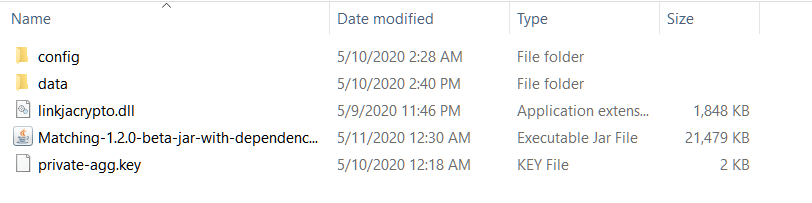 Replace the private key file with project’s RSA 2048-bit private key Download latest jar file from https://github.com/linkja/linkja-matching/releasesDownload latest matching linkjacrypto.dll from https://github.com/linkja/linkja-matching/tree/master/lib 2. config: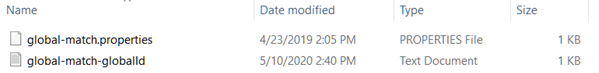 No changes3. data: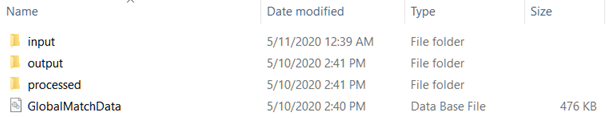 input Contains all data files (encrypted files and decrypted files)output Contains distributable file with site id, project id, patient id, global id to share with the data contributorsprocessed Contains log reportAdditional Utilities1. OpenSSL: Aggregator can generate RSA 2048-bit public-private key pair using openssl. Windows build is available on box https://northwestern.box.com/s/jo0i43676clexastg5p795r0bejzaf10  On cmd, cd to openssl.exe (.\OpenSSL\vc-win64a\bin) and to generate keys,private key: openssl genrsa -out private-agg.key 2048 public key from the private key: openssl rsa -in private-agg.key -outform PEM -pubout -out public-agg.keyName the files (private-agg and public-agg) as desired but keep extension .key2. SQLite database: Download 64-bit DLL (x64) for SQLite version 3.31.1 from https://www.sqlite.org/download.html 3. SQLite browser: Download standard installer for 64-bit Windows from https://sqlitebrowser.org/dl/- To create new database or open database, click on file, navigate to your project>data folder e.g., P:\linkja-matching-master\project2\data, and create/save GlobalMatchData database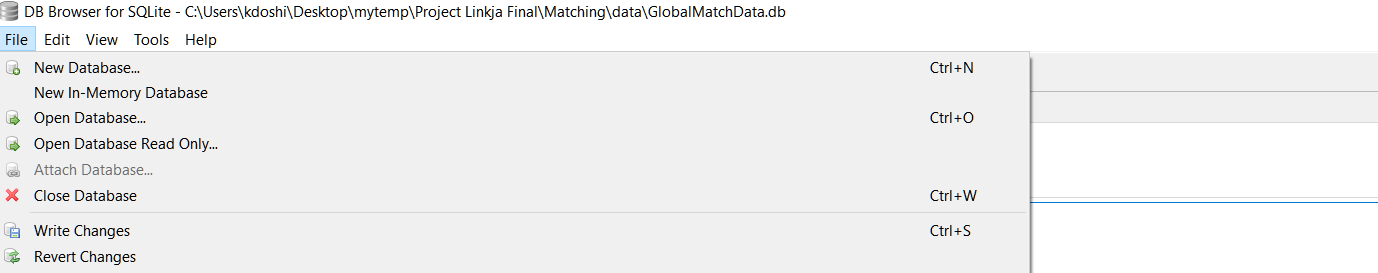 When edit table dialog opens, hit cancel and follow DDL instructions below to create tables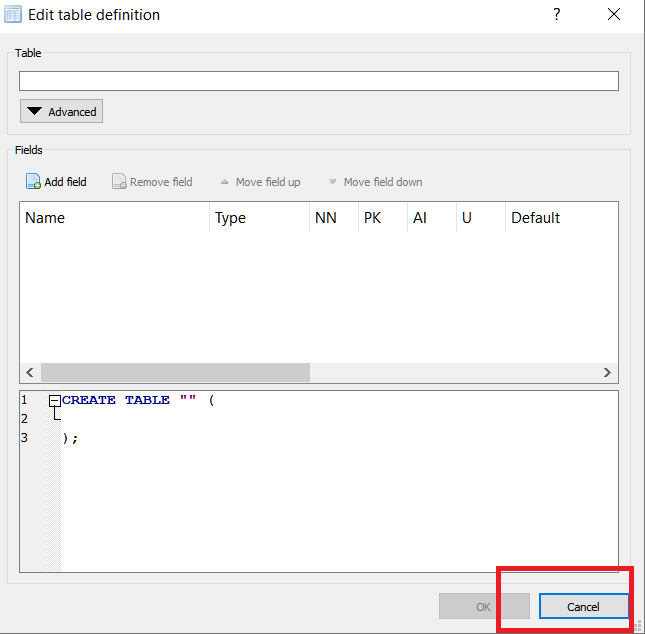 4. DDL to create tables in SQLite browser is in Appendix. Copy & paste the ddl in Execute SQL tab, and hit play/run button. Make sure to click ‘write changes’ after executing DDL statements to commit changes to database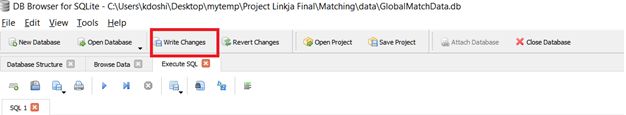 5. To delete data from SQLite browserDelete from GlobalMatch;Delete from InclusionPatients;Delete from ExclusionPatients;Make sure to click ‘write changes’ after executing delete statements to commit changes to database6. Optional JVM memory parameters to set starting and maximum JVM memory size:java -Xms3G -Xmx6G sample usage:java -Xms3G -Xmx6G  -jar Matching-1.3.0-jar-with-dependencies.jar --directory "P:\linkja-matching-master\project2"  --load --prefix  hashes --suffix .csvAppendix: DDL StatementsCREATE TABLE IF NOT EXISTS InclusionPatients (		id integer PRIMARY KEY,		globalId integer,		siteId text,		projectId text,		pidhash text NOT NULL,		hash1 text,		hash2 text,		hash3 text,		hash4 text,		hash5 text,		hash6 text,		hash7 text,		hash8 text,		hash9 text,		hash10 text);CREATE TABLE IF NOT EXISTS ExclusionPatients (		id integer PRIMARY KEY,		globalId integer,		siteId text,		projectId text,		pidhash text NOT NULL,		hash1 text,		hash2 text,		hash3 text,		hash4 text,		hash5 text,		hash6 text,		hash7 text,		hash8 text,		hash9 text,		hash10 text);CREATE TABLE IF NOT EXISTS GlobalMatch (		id integer PRIMARY KEY,		globalId integer,		siteId text,		projectId text,		pidhash text NOT NULL,		hash1 text,		hash2 text,		hash3 text,		hash4 text,		hash5 text,		hash6 text,		hash7 text,		hash8 text,		hash9 text,		hash10 text);CREATE INDEX match0 ON GlobalMatch (hash1,hash2,hash3,hash4,hash5,hash6,hash7,hash8,hash9,hash10,id);CREATE INDEX match1 ON GlobalMatch (hash1,hash2,hash5,hash9,hash10,id);CREATE INDEX match2 ON GlobalMatch (hash3,hash4,hash6,id);CREATE INDEX match3 ON GlobalMatch (hash1,id);CREATE INDEX match4 ON GlobalMatch (hash1,hash2,id);CREATE INDEX match5 ON GlobalMatch (hash1,hash5,id);CREATE INDEX match6 ON GlobalMatch (hash1,hash9,id);CREATE INDEX match7 ON GlobalMatch (hash1,hash10,id);CREATE INDEX match8 ON GlobalMatch (hash3,id);CREATE INDEX match9 ON GlobalMatch (hash3,hash4,id);CREATE INDEX match10 ON GlobalMatch (hash3,hash6,id);CREATE INDEX match11 ON GlobalMatch (hash7,id);CREATE INDEX match12 ON GlobalMatch (hash8,id);CREATE INDEX pidindex ON GlobalMatch (pidhash,siteId,projectId,id);COMMIT;CREATE VIEW report1 AS SELECT siteId, projectId, pidhash, globalId FROM GlobalMatch;Appendix: Matching RulesDeterministic algorithms determine whether record pairs agree or disagree on a set of identifiers, where agreement on a given identifier is assessed as a discrete—“all-or-nothing”—outcome.  The match occurs on a set of identifiers that have been standardized, combined and hashed similarly across all participating sites (handled in Module 2: Hashing). When using composite identifiers (e.g., First Name + Last Name + Date of Birth + Last 4 SSN), equal weight is assigned to each data element and only when the entire composite ID matches, it is flagged as a match. In our current build, 10 composite identifiers are processed that allow syllogistic matches including, iterative match, hierarchical match (from more specific to more sensitive), and fuzzy match (partial name match). Also, see Appendix C, Table 1 for full list of rules. Deterministic algorithm is simple to understand, easy to implement and quality of matches can be improved greatly by improving data normalization techniques and increasing identifiers. Below are key match rules:Rule 0:   any hash                                                 <-->                 any hash Rule 1:   any hash with Full Name DOB SSN    <-->                 any hash with Full Name DOB SSNRule 2:   any hash with Full Name DOB            <-->                 any hash with Full Name DOB    Rule 3:   Hash 1 Full Name DOB SSN                 <-->                 Hash 1 Full Name DOB SSN Rule 4:   Hash 1 Full Name DOB SSN    	        <-->                 Hash 2 Transposed Full Name DOB SSN Rule 5:   Hash 1 Full Name DOB SSN    	        <-->                 Hash 5 Full Name Transposed DOB SSN Rule 6:   Hash 1 Full Name DOB SSN    	        <-->                 Hash 9 Full Name DOB 1 Day SSN Rule 7:   Hash 1 Full Name DOB SSN    	        <-->                 Hash 10 Full Name DOB 1 Year SSN Rule 8:   Hash 3 Full Name DOB            	        <-->                 Hash 3 Full Name DOBRule 9:   Hash 3 Full Name DOB            	        <-->                 Hash 4 Transposed Full Name DOB Rule 10: Hash 3 Full Name DOB            	        <-->                 Hash 6 Full Name DOB 1 Year SSN Rule 11: Hash 7 Partial Name DOB SSN 	        <-->                 Hash 7 Partial Name DOB SSN Rule 12: Hash 8 Partial Name DOB        	        <-->                 Hash 8 Partial Name DOB Notes:Full Name = First Name + Last NameTransposed Full Name = Last Name + First NameDOB = Date of Birth (MM/DD/YYYY)Transposed DOB = Transposed Date and Month in Date of Birth (DD/MM/YYYY)SSN = Last 4 Social Security NumbersPartial Name = Initial 3 characters in First Name + Last NameRules 0, 1, and 2 are legacy rules. These are available for backward compatibility and will be phased outMultiple rules can be combined to increase sensitivity e.g., --match 3,4,5,6Table1: Complete syllogistic matching set rules available in Java:*Rules 0,1,2 are legacy match rules carried forward for backward compatibility**Rules 11 and 12 are fuzzy matches allowing first 3 initials of first name combined with rest of the elements as specified in descriptionThe rules can be combined to form more complex algorithms. Recommended cross match set rule combinations:3 – most specific3,4,5,6,73,4,5,6,7,118,9,101212,9,10,6,7 – most sensitiveAppendix: Config files1. Create and save global-match.properties with below code ############ Define Global Patient Match properties ############ database informationDatabase=SQLiteDbDirectory=%ProjectRoot%/data/DbName=GlobalMatchData.db# directory for configuration filesConfigFilesDirectory=%ProjectRoot%/config# directory for input filesInputFilesDirectory=%ProjectRoot%/data/input# directory for CDA output filesOutputFilesDirectory=%ProjectRoot%/data/output# directory for processed filesProcessedFilesDirectory=%ProjectRoot%/data/processed#Input file name prefix - suffix for hash filesInputFileNamePrefix=hash_InputFileNameSuffix=.dx#Sequence of Patient Matching Rules. comma separatedMatchingRules=32. Create and save global-match-globalId.txt with below code1 | 2020-05-10ColumnData TypeDescriptionSite IDstring or numberUnique Site ID*Site NamestringUnique Site NamePrivate Salt**stringUnique salt for each site Shared Salt**stringSalt shared across all sites in the project / studyProject NamestringProject NameField NameData TypeDescription1Patient IDstring or numberUnique patient identifier*2First NamestringPatient first name3Last NamestringPatient last name4DOBstringDate of birth****5**SSNstringSocial Security Number***Field NameData TypeDescription 1Site IDStringSite ID2Project IDStringProject ID3PIDHASHStringPatient ID + Site ID + Date Offset (Private Date and DOB) 4hash1StringFirst Name + Last Name + DOB + L4 SSN5hash2StringLast Name + First Name + DOB + L4 SSN6hash3StringFirst Name + Last Name + DOB7hash4StringLast Name + First Name + DOB8hash5StringFirst Name + Last Name + Transposed DOB + L4 SSN9hash6StringFirst Name + Last Name + Transposed DOB 10hash7String3 Initials First Name + Last Name + L4 SSN11hash8String3 Initials First Name + Last Name + DOB 12hash9StringFirst Name + Last Name + DOB +1D + L4 SSN13hash10StringFirst Name + Last Name + DOB +1Y + L4 SSNRule No. (Match set)Composite identifiers (Hashed)Match Rule Description0*All hashes with each otherAll hashes with each other1*hash1,hash2,hash5,hash9,hash10 with hash1,hash2,hash5,hash9,hash10All Full name, dob & SSN2*hash3,hash4,hash6 with hash3,hash6,hash6All Full name & dob 3hash1 with hash1Full name, dob & SSN 4hash1 with hash2 Full transposed name, dob & SSN5hash1 with hash5Full name, transposed dob & SSN6hash1 with hash9Full name, day diff dob & SSN7hash1 with hash10Full name, year diff dob & SSN8hash3 with hash3Full name, dob9hash3 with hash4Full transposed name, dob10hash3 with hash6Full name, transposed dob11**hash7 with hash7Partial name, dob & SSN*12**hash8 with hash8Partial name, dob*